ΠΑΝΕΠΙΣΤΗΜΙΟ ΘΕΣΣΑΛΙΑΣ - ΣΧΟΛΗ ΕΠΙΣΤΗΜΩΝ ΥΓΕΙΑΣ - ΤΜΗΜΑ ΦΥΣΙΚΟΘΕΡΑΠΕΙΑΣΠΡΟΓΡΑΜΜΑ ΜΑΘΗΜΑΤΩΝ ΧΕΙΜΕΡΙΝΟ ΕΞΑΜΗΝΟ 2020-21ΠΡΟΓΡΑΜΜΑ ΕΞΟΜΟΙΩΣΗΣ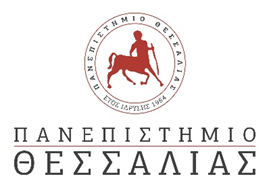 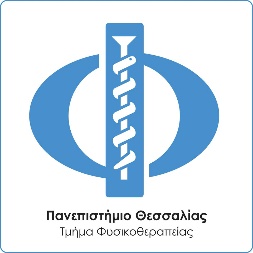 ΜΑΘΗΜΑΚΑΘΗΓΗΤΗΣ-ΑΙΘΟΥΣΑΔΕΥΤΕΡΑΤΡΙΤΗΤΕΤΑΡΤΗΠΕΜΠΤΗΠΑΡΑΣΚΕΥΗΦΖ2 Θεραπευτική Άσκηση σε Χρόνιες ΠαθήσειςΚαπρέλη Ελένη20416-19ΦΖ5 Αποκατάσταση – Ομάδα ΑποκατάστασηςΕΠΙΣΤΑΤΟΥ21113-15ΦΕΧ4 ΦαρμακολογίαΚΑΡΑΛΗΣ21114-16ΦΕΧ6 Παθολογία Σπονδυλικής ΣτήληςΜΠΡΟΤΗΣ20415-17ΦΕΧ8 Διαχείριση Κλινικών ΠεριστατικώνΜπούρα Παρασκευή21111-13ΦΕΧ3  Α΄ ΒοήθειεςΜπούρα Παρασκευή2119-11